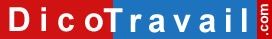 Lettre à utiliser s’il s’agit d’une première demandePrénom – Nom
Adresse
Code Postal – VilleNom de la Société
Adresse
Code postal – VilleLettre recommandée avec accusé de réceptionContestation du montant de l’indemnité de précarité de fin de CDDLieu, Date,Madame, Monsieur,Suite à la fin de mon contrat à durée déterminée le < date >, vous m’avez versé une indemnité de précarité sur mon dernier bulletin de paie. Or le montant de cette indemnité est erroné.En effet, l’article L. 1243-8 du code du travail prévoit que lorsque, à l’issue d’un CDD, les relations contractuelles de travail ne se poursuivent pas par un CDI, le salarié a droit, à titre de complément de salaire, à une indemnité de fin de contrat égale à 10 % de la rémunération totale brute versée.Expliquez le plus précisément possible pourquoi vous n’êtes pas d’accord avec le montant de l’indemnité versée par votre employeur et détaillez votre calcul.S’agissant à n’en pas douter d’une regrettable erreur, je vous demande de bien vouloir me verser le complément d’indemnité de précarité qui me reste due soit < montant > €.Éventuellement si vous voulez mettre la pression sur votre employeur : Si vous ne répondez pas favorablement à ma demande dans les plus brefs délais, je me verrais dans l’obligation de saisir le Conseil des Prud’hommes afin de demander le paiement de cette indemnité ainsi que le paiement de dommages intérêts au titre du préjudice subi.Dans l’attente de votre réponse que j’espère favorable, je vous prie d’agréer, Madame, Monsieur, l’expression de mes sentiments distingués.SignatureLettre à utiliser si vous avez déjà demandé le paiement du complément de cette indemnité mais votre demande n’a pas aboutiPrénom – Nom
Adresse
Code Postal – VilleNom de la Société
Adresse
Code postal – VilleLettre recommandée avec accusé de réception2ème lettre de contestation du montant de l’indemnité de précarité de fin de CDD Lieu, Date,Madame, Monsieur,Suite à la fin de mon contrat à durée déterminée le < date >, vous m’avez versé une indemnité de précarité sur mon dernier bulletin de paie. Or le montant de cette indemnité est erroné.Malgré ma précédente demande du < date > vous ne m’avez toujours pas payé le complément de cette indemnité.Je vous rappelle donc que l’article L. 1243-8 du code du travail prévoit que lorsque, à l’issue d’un CDD, les relations contractuelles de travail ne se poursuivent pas par un CDI, le salarié a droit, à titre de complément de salaire, à une indemnité de fin de contrat égale à 10 % de la rémunération totale brute versée.Expliquez le plus précisément possible pourquoi vous n’êtes pas d’accord avec le montant de l’indemnité versée par votre employeur et détaillez votre calcul.Je vous demande une nouvelle et dernière fois de bien vouloir me verser le complément d’indemnité de précarité qui me reste due soit < montant > €.Si vous ne répondez pas favorablement à ma demande dans les plus brefs délais, je me verrais dans l’obligation de saisir le Conseil des Prud’hommes afin de demander le paiement de cette indemnité de précarité de fin de CDD ainsi que le paiement de dommages intérêts au titre du préjudice subi.Dans l’attente de votre réponse que j’espère favorable, je vous prie d’agréer, Madame, Monsieur, l’expression de mes sentiments distingués.SignatureAVERTISSEMENT sur l'utilisation des modèles de lettresNous vous rappelons que le site Dicotravail.com ne donne aucun conseil personnalisé. Les modèles de lettres ne constituent pas une consultation juridique ni une rédaction réalisée en fonction de votre cas personnel. Ce qui implique qu’avant toute démarche pouvant avoir des conséquences, nous vous conseillons de recourir au conseil d'un avocat, le site Dicotravail.com ne saurait en aucun cas s’y substituer.Il en résulte que la responsabilité de l'auteur ne saurait être recherchée du fait de l'utilisation des modèles de lettres.Lettre de contestation du montant de l'indemnité de précarité de fin de CDD